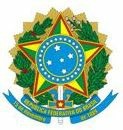 MINISTÉRIO DA EDUCAÇÃOSECRETARIA DE EDUCAÇÃO PROFISSIONAL E TECNOLÓGICA INSTITUTO FEDERAL DE EDUCAÇÃO, CIÊNCIA E TECNOLOGIA BAIANO CAMPUS CATURua Barão de Camaçari, 118, Centro, CATU / BA, CEP 48110-000Edital Nº 19, de 17 de outubro de 2022ANEXO III AUTODECLARAÇÃO ÉTNICO-RACIALEu,	, inscrito sob CPF nº	____________, portador(a) do RG nº		, inscrito(a) no processo seletivo para ingresso nos cursos do Instituto Federal de Educação, Ciência e Tecnologia Baiano-2023, declaro que sou (  ) preto(a) ou (  ) pardo(a) ou (  ) indígena.Em caso de candidatos(as) autodeclarados(as) indígena, incluir o Registro Administrativo de Nascimento de Indígena (RANI) ou outro documento de comprovação de origem indígena, emitida pela FUNAI.           Local e dataAssinatura do(a) Candidato(a)